БОЙОРОК                                                                            РАСПОРЯЖЕНИЕ30 июль 2019 й.	                      №  28 р                           30 июля 2019 г. «О принятии имущества за баланс администрации сельского поселения Старотумбагушевский сельсовет муниципального района Шаранский район Республики Башкортостан»1. Принять за баланс администрации сельского поселения Старотумбагушевский сельсовет муниципального района Шаранский район Республики Башкортостан мусорные контейнеры в количестве 15 штук. 2. Контроль за исполнением настоящего распоряжения оставляю за собой.Глава сельского поселения                                                      И.Х. БадамшинБашкортостан РеспубликаһыныңШаран районымуниципаль районыныңИске Томбағош  ауыл советыауыл биләмәһе ХакимиәтеҮҙәк урамы, 14-се йорт, Иске Томбағош  ауылыШаран районы Башкортостан Республикаһының 452636Тел.(34769) 2-47-19, e-mail:sttumbs@yandex.ruwww.stumbagush.sharan-sovet.ru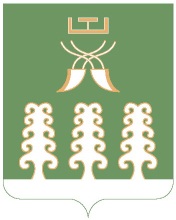 Администрация сельского поселенияСтаротумбагушевский сельсоветмуниципального районаШаранский районРеспублики Башкортостанул. Центральная, д.14 д. Старотумбагушево                             Шаранского района Республики Башкортостан, 452636Тел.(34769) 2-47-19, e-mail:sttumbs@yandex.ru,www.stumbagush.sharan-sovet.ru